Professional Membership Grant Application Criteria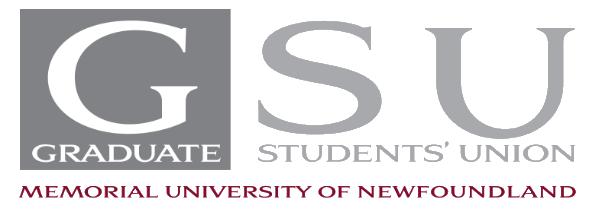 The GSU Professional Membership Grant (PMG) is an educational fund developed to help offset expenses involved in joining several professional organization. The intent is to assist graduate students with improving their access to professional organizations to provide better knowledge and professional access in their field.The GSU will reimburse PMG applications for membership dues for organizations with a cost of up to $50.00 CAD (fifty dollars) per academic year. This grant can be used up to two times for Masters’ Students and up to four times for PhD students.Grant applications will be reviewed according to the following criteria:Grant Applications will be accepted only if the person filling out the application is a current graduate student at Memorial University of Newfoundland.The grant application must be complete, consistent, include detailed data, well-researched and neat in appearance.Before funds are released, each application must provide receipts or proof of payment along with a completed application form. If receipts are not received, money will not be transferred.The maximum amount per year can be split up between multiple memberships.Acceptable CriteriaAcademic organization related to applicant’s field of study Professional Societies recognized in CanadaThe professional organization must publish a journal or hold a conference and/or Annual General Meetings to be consideredMarch 2018Have you ever been a member of this professional organization before:YES	NODate when candidate joined professional organization (current year):MM/YYDoes this professional organization produce an academic journal?YES	NODoes this professional organization hold a conference or AGM (Annual General Meeting)?YES	NOPlease provide us with a detailed explanation of how this professional organization will benefit you in your degree and career goals.________________________________________________________________________________________________________________________________________________________________________________________________________________________________________________________________________________________________________________________________________________________________________________________________________________________________________________________________________________________________DECLARATION:The candidate, who accepts responsibility for this grant must sign this application.If the candidate submitted for membership to an organization using a currency aside from Canadian dollars, a redacted credit card statement must also be included to show the final cost for the membership.The academic year starts at fall semester and ends at spring semester.Submissions will be examined on a rolling basis. Annual amounts for funding of the PMG will be at the discretion of the VP Finance of the Graduate Students’ Union.By submitting a form you allow your email to be added to the GSU list-serve.I confirm that this membership is not being funded through other sources.I confirm that have read the application and that funds will be reimbursed and only used to join the professional organization as described in the application and within the period stated.I confirm that I will be accountable to the Graduate Students’ Union for the agreed use of funds, and have submitted the correct receipts.March 2018Name of Applicant:Student ID:Applicant’s MUN E-mail:Applicant’s Department:Contact number (off MUN Campus):Applicant’s program:Applicant’s Local Address:Name of professional organization joining:Send cheque to this location □Have you applied for a PMG before (if so, when)?Cost of joining professional organization:_________________________________________________________________________________________________________________________________________________________________________________________________________________________________________________________SignatureSignatureDateDateReceipt AmountAmount ProvidedAmount ProvidedFOPALApproval of FundsApproval of Funds